        ESCUELAS EDUCACIONALES DEL NGC, Inc. 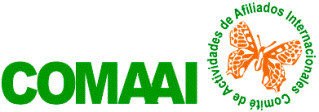 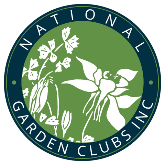                     FORMULARIO: AIP#II  LE  EE NGCPROTOCOLO II  LISTA ESTUDIANTES CURSO CON RENOVACIÓN PRESENCIALMARQUE CON UNA (X) LA ESCUELA QUE SE OFRECE: School:   HORTICULTURA GS   PAISAJISMO LDS   MEDIO AMBIENTE ESNÚMERO DEL CURSO/ Course number  I    II    III     IVSERIE/ Serie        LUGAR  FECHA /Date Copiar y agregar hojasIA/PN/HG Febrero 2024NIC APELLIDO Y PRIMER NOMBRE  EN ORDEN ALFABÉTICO1.2.3.4.5.6.7.8.9.10.11.12.13.14.15.16.17.18.19.20.